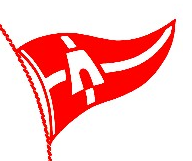 2019 Stx Tune-UpNOTICE OF RACETeague Bay, St Croix US Virgin IslandsFebruary 24th, 2019Organizing Authority: St. Croix Yacht ClubRULES-This Regatta will be governed by the current Racing Rules of Sailing (RRS) and the One-Design class rules for each class except as any of these are changed by the sailing instructions.PROPOSED 	CLASSES-Multihull     -Jib/Main     -Spin. Racing     -Rhodes 19     -Optimist Green FleetENTRY & FEES-Competitors may register in advance by visiting the St Croix Yacht Club website www.stcroixyc.com to register.  -All Classes Except Optimist Green Fleet -		 $10-Optimist Green -					 Free*The entry fee may be paid online or at the Competitors meeting on Sunday, Feb. 24th*SCHEDULE OF EVENTS	Friday, February 22nd 1800-2000: Registration at SCYC Happy Hour. Via Laptop.	Sunday, February 24	1000: Competitors Meeting  	1045: Warning signal for first class	1500:  Deadline for last start	 Awards Presentation, As soon as possible after the Race Committee hits the dockSAILING INSTRUCTIONS-Sailing Instructions will be available on the SCYC website or at the Competitors Meeting on Sunday Feb 24th. SCORING-CSA rating system will be used for all none One-Design Classes-The Low Point Scoring system, Appendix A, will apply.  One throw out will be allowed for every 5 races sailed.  -One races is required to be completed to constitute a series. PRIZES-First place in each Class will receive an award-Green Fleet - 1st - 3rd received prizes, all recognizedDISCLAIMER OF LIABILITYCompetitors participate in the regatta entirely at their own risk; see Rule 4, Decision to Race.  The organizing authority will not accept liability for material damage or personal injury or death sustained in conjunction with or prior to, during, or after the regatta. 